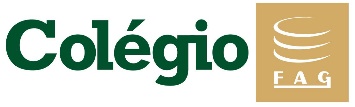 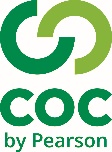 1-A música “Melodia sentimental”, de Heitor Villa-Lobos, pode despertar sentimentos profundos. Ouça-a prestando atenção na letra e, tomando por base as sensações causadas por ela. Crie um desenho abaixo ou no caderno de desenho: